Publicado en  el 05/11/2015 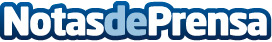 COCEMFE se adhiere al manifiesto de la Marcha Estatal Contra las Violencias MachistasDatos de contacto:Nota de prensa publicada en: https://www.notasdeprensa.es/cocemfe-se-adhiere-al-manifiesto-de-la-marcha_1 Categorias: Sociedad Madrid Solidaridad y cooperación http://www.notasdeprensa.es